INDICAÇÃO Nº                  Assunto: Solicita estudos para a implantação de lombada na Rua Pelegrino Sabatini Neto, altura do nº 119 na Vila Centenário.Senhor Presidente,CONSIDERANDO, a velocidade com que os veículos trafegam nesta rua.INDICO, ao Sr. Prefeito Municipal, nos termos do Regimento Interno desta Casa de Leis, que se digne Sua Excelência determinar ao setor competente da Administração que providencie estudos para que seja implantada uma lombada no local apontado.                                     SALA DAS SESSÕES, 14 de outubro de 2020.SÉRGIO LUIS RODRIGUESVereador – PPS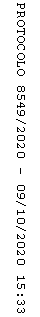 